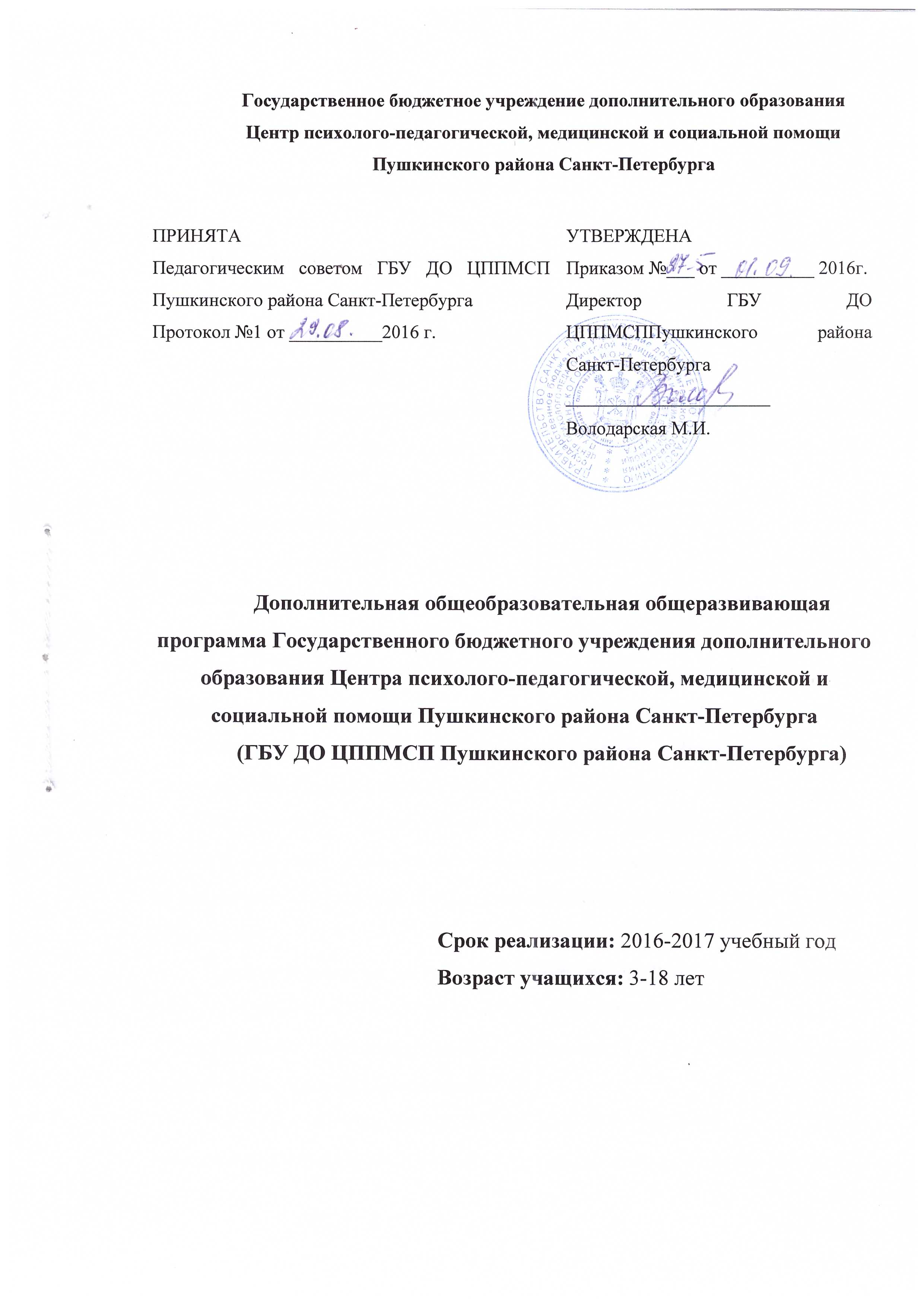 Пояснительная запискаОсновные характеристики программыНаправленность:социально-педагогическая (направлена на оказание помощи детям, испытывающим трудности в освоении основных общеобразовательных программ, развитии и социальной адаптации).Актуальность:программа составлена в соответствиис государственной политикой в области дополнительного образования, социальнымзаказом общества и ориентирована на удовлетворение образовательных потребностей детей и родителей.Нормативно-правовые основы программы составляют:Федеральный закон от 29.12.2012 №273-ФЗ «Об образовании в Российской Федерации» (далее - Федеральный закон №273) (ст. 2, ст. 12, ст.13, ст. 14; ст. 15; ст. 16; ст.33, ст.34, ст.42, ст.47, ст. 75);Указ Президента Российской федерации от 01.06.2012 №761 «Национальная стратегия действий в интересах детей на 2012 - 2017 годы»;Концепция развития дополнительного образования детей /распоряжение Правительства РФ от 4 сентября 2014 г. № 1726-р;Распоряжение Правительства Российской Федерации от 15.10.2012 №1916-р «Об утверждении плана первоочередных мероприятий до 2014 года по реализации Национальной стратегии действий в интересах детей на 2012 - 2017 годы»;Приказ Министерства образования и науки Российской Федерации (Минобрнауки России) от 29 августа 2013 г. № 1008 «Порядок организации и осуществления образовательной деятельности по дополнительным общеобразовательным программам»; Распоряжение Правительства Санкт-Петербурга от 25.12.2012 №73-рн «О плане мероприятий на 2013-2015 годы по реализации Стратегии действий в интересах детей в Санкт-Петербурге на 2012-2017 годы и Концепции семейной политики в Санкт-Петербурге на 2012-2022 годы»;Постановление правительства Санкт-Петербурга от 4.06.2014 г. N 453 (260.012Kb) «О государственной программе Санкт-Петербурга "Развитие образования в Санкт-Петербурге" на 2015-2020 годы»;СанПиН 2,4.4.3172-14 «Санитарно-эпидемиологические требования к устройству, содержанию и организации режима работы образовательных организаций дополнительного образования детей» (Постановление Главного государственного санитарного врача Российской Федерации от 4 июля 2014 г. №41).Адресат программы: дети, испытывающие трудности в освоении основных общеобразовательных программ, развитии и социальной адаптации.Цель программы:оказывать помощь обучающимся в освоении основных общеобразовательных программ, в развитии, социальной адаптации и профессиональном самоопределении.Задачи программы (обучающие, развивающие, воспитательные):- проведение коррекционно-развивающих и компенсирующих занятий с обучающимися, оказание логопедической помощи обучающимся;- содействие в формированииу учащихся универсальных учебных действий;- развитие творческих способностей обучающихся,поддержка талантливых и одаренных детей;- помощь обучающимся в профессиональном самоопределении;- создание условий для личностного развития учащихся;- формирование культуры здорового и безопасного образа жизни учащихся;- созданиеусловий для духовно-нравственного, гражданско-патриотического, воспитания учащихся;- помощь детям с ограниченными возможностями здоровья в социализации и адаптациик жизни в обществе.Условия реализации программы:Условия набора и формирования групп соответствуюттребованиям законодательства Российской Федерации в области образования в частиобеспечения прав граждан на получение доступного дополнительного образования, СанПиН 2,4.4.3172-14 «Санитарно-эпидемиологические требования к устройству, содержанию и организации режима работы образовательных организаций дополнительного образования детей» (Постановление Главного государственного санитарного врача Российской Федерации от 4 июля 2014 г. №41).На занятия по дополнительным общеобразовательным (общеразвивающим) программам в организацию принимаются дети в возрасте 3 до 18 лет, а также обучающиеся образовательных организаций, реализующих адаптированные основные общеобразовательные программы, старше 18 лет.На занятия принимаются дети, проживающие в Пушкинском районе Санкт-Петербурга или (и) обучающиеся в образовательных учреждениях Пушкинского района Санкт-Петербурга.Списочный состав групп формируется в соответствии с технологическим регламентом и с учетом вида деятельности, санитарных норм, особенностей реализации программы.Прием обучающихся на занятия в организацию по дополнительнымобщеобразовательным (общеразвивающим) программам осуществляется при соблюдении следующих условий: - результаты диагностического психолого-педагогического, логопедического обследования;- решение ТПМПК (при зачислении на логопункт);-заявление родителей (законных представителей) или обучающегося на имя директора ГБУ ДО ЦППМСП Пушкинского района Санкт-Петербурга;- договор между ГБУ ДО ЦППМСП Пушкинского района Санкт-Петербурга в лице директора и родителями (законными представителями) обучающегося.Кадровое обеспечение:Специалист, реализующий программу должен иметь высшее профессиональное образование, характеристики которого соответствуют требованиям профессиональных стандартов по соответствующей должности (педагог-психолог, учитель-логопед, учитель-дефектолог, социальный педагог).Материально-техническое обеспечение:Программа реализуется на базеГБУ ДО ЦППМСП Пушкинского района Санкт-Петербургаили на базе образовательных учреждений Пушкинского района Санкт-Петербурга в специально оборудованных кабинетах. Материально-техническое обеспечение ГБУ ДО ЦППМСП Пушкинского района Санкт-Петербурга включает в себя:- специализированные кабинеты для проведения занятий;- кабинет БОС;- темная сенсорная комната;-персональные компьютеры;- мультимедийные проекторы;- песочницы;- копировальная техника;- методический кабинет.Планируемые результаты:Оказание помощи в достиженииучащимися личностных, предметных и метапредметных результатов, определенных ФГОС.Учебный планв 2016-2017 учебном годуОбразовательная деятельность специалистов ГБУ ДО ЦППМСП осуществляется по 3 направлениям:Коррекционное обучение и психокоррекция;Социальная адаптация (социализация);Превентивная педагогика и психопрофилактика.Календарный учебный график2016-2017 учебный годГодовой календарный учебный график ГБУ ДО ЦППМСП Пушкинского района Санкт-Петербурга разработан в соответствии:  с Федеральным законом от 29.12.2012 №273-ФЗ «Об образовании в Российской Федерации»;Распоряжением Комитета по образованию Правительства Санкт–Петербурга от 22.03.2016 № 822-р «О формировании календарного учебного графика образовательных учреждений Санкт-Петербурга».Дата начала учебного года – 01.09.2016Количество учебных недель:в 1 классах – 33 учебных недели;в 2-4 классах – не менее 34 учебных недель;5-9 классы - не менее 34 учебных недель (не включая летний экзаменационный период в 9 классах);10-11(12) классы - не менее 34 учебных недель (не включая летний экзаменационный период в 9 (11)  классах и проведение учебных сборов по основам военной службы);Сроки и продолжительность каникул:осенние каникулы - с 31.10.2016 по 08.11.2016 (9 дней);зимние каникулы: с 29.12.2016 по 11.01.2017 (14 дней);весенние каникулы - с 25.03.2017 по 02.04.2017 (9 дней).Дополнительные каникулы для первоклассников: с 06.02.2017 по 12.02.2017 (7 дней)Режим занятий 1-2 раза в неделю (определяется рабочей программой).Название программы, автор (составитель)Количество часовКоррекционное обучение и психокоррекцияКоррекционное обучение и психокоррекцияКоррекция фонетического недоразвития речи у детей старшего дошкольного возраста. Зубова С.А., Константинова И.Ф.24-100Коррекция фонетико-фонематического недоразвития речи. Лихарева В.Д., ШалимоваГ.В.26-96Коррекция недоразвития языкового анализа и синтеза.             Мазина В.Д.49-92Коррекция смешаннойдисграфии.Мазина В.Д.49-96Коррекция дисграфии смешанного вида с преобладанием дисграфии на почве несформированности языкового анализа и синтеза,аграмматическойдисграфии и элементами акустической и оптической дисграфии. Филатова В.А., Баталина Г.Н.57-85Коррекция дисграфии на почве нарушений языкового анализа и синтеза, осложненной дизорфографией, у учащихся 2-3 классов общеобразовательной школы. Чурикова Е.А.49-83Коррекция нарушений речи, обусловленных недоразвитием языкового анализа и синтеза учащихся 1-х классов. Масленникова Н.В.60-83Коррекция дизорфографии у учащихся 2-4 классов общеобразовательной школы. Чурикова.Е.А. Макарова Е.Е.50-78Коррекция дизорфографии у учащихся младших классов. Чурикова Е.А55-67Коррекция ОНР у детей 6-7 лет. Белобородова Н.М.40-60Воспитание и обучение детей дошкольного возраста с ФФНР. Филичева, Чиркина57-69Коррекционно-развивающее дляобучение учащихся 1-2 классов имеющих ОНР и НОНР». Голубева С.П.40-50Коррекционно-развивающее обучение детей с проблемами развития. Голубева С.П.26-32Готовность ребенка к обучению в школе. Карташова Н.Ю.20Комплексная подготовка к школьному обучению. Карташова Н.Ю.20-30Развитие познавательных процессов у учащихся 1-2х классов. Коврижных Т. Л.30Развитие учебно-познавательных мотивов  младших школьников. Недосекова С. А.26Программа по коррекции дефицитарных функций у гиперактивных детей «Волшебное путешествие». Килязова Е.С.17Программа развивающих занятий со школьниками, имеющими трудности в обучении «Развивающие игры». Андреичева О.А.25Программа психолого-педагогического сопровождения обучающихся 5 классов по развитию познавательных универсальных учебных действий «Я люблю учиться». Василенко Е.А.34«Курс развития творческого мышления». Гатанов Ю.Б.82Социальная адаптация (социализация)Социальная адаптация (социализация)Программа «Выбор профессии учащихся 9 классов». Кучерова И.С.11Программа по социальной адаптации (социализации) подростков 14-15 лет «Азбука профориентации» (для учащихся 9-х классов). Абраменко Н.Б.18Программа «Путь в профессию» (формирование готовности к осознанному профессиональному выбору учеников 8-10 классов). Горохова О.Б.12Программа по профориентации для старшеклассников «Дорога в жизнь». Горохова О.Б.20Программа психолого-педагогического сопровождения социально-коммуникативного развития дошкольников «Я+ТЫ=МЫ». Шингаева И.В.25Коррекционно-развивающая программа социального тренинга для младших школьников «Сотрудничество». Ивашова А.18Содействие в развитии социальной компетентности подростков. Кузьмина О.В.14Обучение жизненно важным навыкам. Майорова Н.П., Чепурных Е.Е., Шурухт С.М.82Обучение навыкам саморегуляции. Котовская И.Е.18Социально-психологический тренинг «Развитие и гармонизация личности подростка». Гамзина Е.Н.17Работа с детьми и подростками при нарушениях личности. Гамзина Е.Н.20Профилактическая программа для учащихся 6-8 классов по развитию толерантности у подростков «В мире с собой и другими». Булатова Е.Е.12Культура общения (раздел «Самопознание»).15Программа для младших школьников «Развитие личности ребенка, навыков общения со сверстниками взрослыми». Кривушенкова Ф.С.25Социально-психологический тренинг для учащихся 6 – 8 классов «Развитие и гармонизация личности подростка».Программа «Элементысамопознания: темперамент» для учащихся 7-9 классов.178Превентивная педагогика и психопрофилактикаПревентивная педагогика и психопрофилактикаПрограмма психолого-педагогического сопровождения адаптации первоклассников «Здравствуй, школа!». Шингаева И.В.46Коррекционно-развивающая программа «Адаптация пятиклассников к новым условиям обучения». Кучерова И.С.9Программа для пятиклассников «Психологическая адаптация детей 10-11 лет к обучению в средней школе». 8Психологическая подготовка к ЕГЭ как формирование конструктивной стратегии поведения в ситуации экзамена. Алпатова И.В.8Программа «И за все за это мы очень любим лето!» Василенко Е.А.6Программа «Мой выбор - здоровье». Абраменко Н.Б.6Занятие «Урок доверия» (презентация детского телефона доверия, работающего под единым общероссийским номером) Голубева Е.Б. 1Программа по первичной профилактике никотиновой, алкогольной зависимостей «Диалог о полезных и вредных привычках». Котовская И.Е.8Программа по первичнойнаркопрофилактике «Беду отведи до удара». Абраменко Н.Б., Расчетова Н.О.8Занятие по профилактике правонарушений «Твои права и обязанности». Абраменко Н.Б.1Профилактическое занятие «Мой безопасный мир»1Профилактическое занятие «Интернет – друг, или враг?»1Профилактическая игра «Мой выбор – здоровье, радость, красота!»2Профилактическая игра «Зачем нужны законы?»2